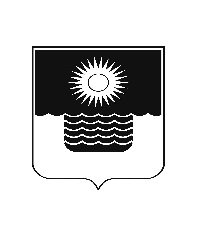 Р Е Ш Е Н И Е ДУМЫ МУНИЦИПАЛЬНОГО ОБРАЗОВАНИЯГОРОД-КУРОРТ ГЕЛЕНДЖИКот 21 июля 2023 года                  		                        		     № 645г. ГеленджикО внесении изменения в подпункт 4 пункта 3 приложения к решению Думы муниципальногообразования город-курорт Геленджик от 6 декабря 2013 года№42 «О создании муниципального дорожного фонда муниципального образования город-курорт Геленджики утверждении порядка формирования и использования бюджетных ассигнований муниципального дорожногофонда муниципального образования город-курорт Геленджик» (в редакции решения Думы муниципального образования город-курорт Геленджик  от 9 декабря 2022 года №571)В целях финансового обеспечения реализации полномочий органов местного самоуправления муниципального образования город-курорт Геленджик по решению вопросов местного значения в сфере дорожной деятельности в отношении автомобильных дорог местного значения в границах муниципального образования город-курорт Геленджик, в соответствии с пунктом 5 статьи 179.4 Бюджетного кодекса Российской Федерации, руководствуясь статьей 16 Федерального закона от 6 октября 2003 года      №131-ФЗ «Об общих принципах организации местного самоуправления в Российской Федерации»  (в редакции Федерального закона от 10 июля         2023 года №286-ФЗ), статьями  8, 27, 70 Устава муниципального образования город-курорт Геленджик, Дума муниципального образования город-курорт Геленджик р е ш и л а:1.В подпункте  4 пункта 3 приложения к решению Думы муниципального образования город-курорт Геленджик от 6 декабря 2013 года №42 «О создании муниципального дорожного фонда муниципального образования город-курорт Геленджик и утверждении порядка формирования и использования бюджетных ассигнований муниципального дорожного фонда муниципального образования город-курорт Геленджик» (в редакции решения Думы муниципального образования город-курорт Геленджик от 9 декабря 2023 года №571) слова «на 2023-2025 годы - 60%» заменить  словами «на 2023 год - 68%, на                           2024 год – 70%, на 2025 год - 60%».2.Опубликовать настоящее решение в печатном средстве массовой       информации «Официальный вестник органов местного самоуправления     муниципального образования город-курорт Геленджик».3.Решение вступает в силу со дня его официального опубликования.Глава муниципального образованиягород-курорт Геленджик                                                                  А.А. БогодистовПредседатель Думы муниципального образования город-курорт Геленджик 				                            М.Д. Димитриев